STAMFORD ADVOCATE
Tuesday, July 9, 2019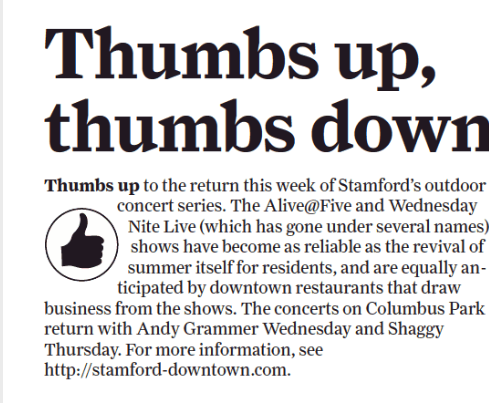 